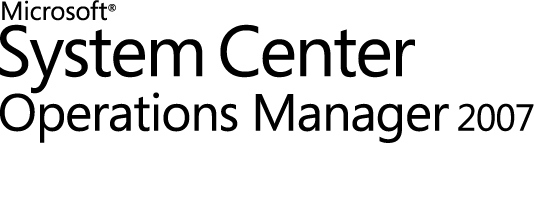 Microsoft® SharePoint® 2010 Products Management Pack Guide
for System Center Operations Manager 2007 SP1Microsoft Corporation Published: For Microsoft Release: This documentation is only applicable to Microsoft SharePoint 2010 Products management pack release.Copyright © Microsoft Corporation. All rights reserved. Complying with the applicable copyright laws is your responsibility.  By using or providing feedback on this documentation, you agree to the license agreement below.This documentation is provided to you for informational purposes only, and is provided to you entirely "AS IS".  Your use of the documentation cannot be understood as substituting for customized service and information that might be developed by Microsoft Corporation for a particular user based upon that user’s particular environment. To the extent permitted by law, MICROSOFT MAKES NO WARRANTY OF ANY KIND, DISCLAIMS ALL EXPRESS, IMPLIED AND STATUTORY WARRANTIES, AND ASSUMES NO LIABILITY TO YOU FOR ANY DAMAGES OF ANY TYPE IN CONNECTION WITH THESE MATERIALS OR ANY INTELLECTUAL PROPERTY IN THEM.  Microsoft may have patents, patent applications, trademarks, or other intellectual property rights covering subject matter within this documentation.  Except as provided in a separate agreement from Microsoft, your use of this document does not give you any license to these patents, trademarks or other intellectual property.Information in this document, including URL and other Internet Web site references, is subject to change without notice. Unless otherwise noted, the example companies, organizations, products, domain names, e-mail addresses, logos, people, places and events depicted herein are fictitious.   Microsoft, Active Directory, SharePoint, Windows, Windows NT, and Windows Server are either registered trademarks or trademarks of Microsoft Corporation in the United States and/or other countries/region. The names of actual companies and products mentioned herein may be the trademarks of their respective owners.You have no obligation to give Microsoft any suggestions, comments or other feedback ("Feedback") relating to the documentation. However, if you do provide any Feedback to Microsoft then you provide to Microsoft, without charge, the right to use, share and commercialize your Feedback in any way and for any purpose.  You also give to third parties, without charge, any patent rights needed for their products, technologies and services to use or interface with any specific parts of a Microsoft software or service that includes the Feedback.  You will not give Feedback that is subject to a license that requires Microsoft to license its software or documentation to third parties because we include your Feedback in them.ContentsPrerequisite	1Quick Start	1Files Included in this Management Package	5Frequently Asked Questions	5Discoveries	7Monitors	8Rules	10Prerequisite You must install the Microsoft SharePoint Foundation 2010 Management Pack before installing this Management Pack.Read the Microsoft SharePoint Foundation 2010 Management Pack guide before deploying this management pack.Download the Microsoft SharePoint 2010 Products Management Pack from the System Center Pack Catalog at (http://technet.microsoft.com/en-us/systemcenter/cc462790.aspx.Quick StartRequired Updates and HotfixesRefer to the Required Updates and Hotfixes section of the SharePoint Foundation 2010 Management Pack Guide, and make sure that you installed the necessary updates.What's New – October 2015The following bug has been fixed in the Management Pack: SharePoint 2010 MP had a PS1 file with syntax error causing the shared service discovery to fail. With this fix the PS1 file syntax error is resolved and the discoveries will be made.Get startedThis section provides step by step instructions for setting up the environment, importing management packs, and configuring the system for monitoring using System Center Operation Manager 2007 SP1. Set up System Center Operation Manager 2007 SP1 servers. Follow the Operations Manager 2007 Deployment Guide at http://technet.microsoft.com/en-us/library/bb419281.aspx.Identify all servers that are in the farm.  You can identify all of the servers in the farm by using the Central Administration Web site.  If your installation of SharePoint fails to install components on a particular server, it is recommended you troubleshoot the server or remove the server from the farm so the server does not appear in Central Admin; failing to do so may add complications in the management pack discovery.
Note: If discovery misses any server in the branch, discovery or monitoring may not function correctly. Install the Operations Manager 2007 agent on the servers identified in step 2 by running the Operations Manager 2007 Discovery Wizard. We recommend that you install the agent by adding computers to agent managed through Operations Manager 2007 console. For more information about agent management, see the Operations Manager 2007 Deployment Guide at http://technet.microsoft.com/en-us/library/bb419281.aspx. You can skip this step if the agent is already installed on agent computers.Configure Operations Manager 2007 alert notification. For more information, see the general guideline in Operations Manager 2007 guide.We recommend that you import and configure the Windows, SQL Server® and IIS Management Packs as described in the Management Pack guides. These Management Packs are available on the System Center Operations Manager 2007 Catalog at http://technet.microsoft.com/en-us/opsmgr/cc539535.aspx.Install the Microsoft SharePoint 2010 Products Management Pack. Note: If the server where the Management Pack Windows Installation file is installed runs 64 bit Windows, the Management Pack will be installed in the %Program Files(x86)% folder by default.Copy the following files to the  “%ProgramFiles%\System Center Management Packs” folder on your Operations Manager 2007 management server:Microsoft SharePoint Foundation 2010 Management PackMicrosoft SharePoint Server 2010 Management PackSharePointMP.ConfigIn the Operations Manager 2007 console, import both the Microsoft SharePoint Foundation 2010 Management Pack and the Microsoft SharePoint 2010 Products Management Pack. On the Operations Manager 2007 management server, open the Operation Console.On the Administration Tab, expand the Administration node.Right-click Management Packs and select Import Management Packs. Navigate to “%ProgramFiles%\System Center Management Packs” and select both the Microsoft SharePoint Foundation 2010 Management Pack and the Microsoft SharePoint Server 2010 Management Pack.Note: The Microsoft SharePoint 2010 Products Management Pack depends upon the Microsoft SharePoint Foundation 2010 Management Pack. You cannot import it before the Microsoft SharePoint Foundation 2010 Management Pack. If you have already imported the Microsoft SharePoint Foundation 2010 Management Pack before this step, you can just select the Microsoft SharePoint Server 2010 Management Pack. Click Import Create a Run As Account for the Microsoft SharePoint Foundation 2010 discovery and monitoring in Operations Manager 2007 console.In the Operations Manager 2007 management server, open the Operations Console. On the Administration tab, expand Administration , then Security , and then Run As Accounts.Right-click Run As Accounts, and then select Create Run As Account. Follow the wizard to create the Run As account, and record the account display name which is going to be used in the SharePointMP.config file as described in next step. You may choose to name your Run As Account “SharePoint Discovery/Monitoring Account” to avoid updating SharePointMP.config in next step.Note: the Run As account must have sufficient privilege to allow discovery and monitoring to run. We recommend using the account which is a member of the Farm Administrator SharePoint group and is a member of the Administrators group on the database server hosting the SharePoint farm databases and access to all SharePoint databases. Usually the account used to run SharePoint 2010 Product Configuration Wizard has the required privileges. Note: You can skip this step if you have already done this for the Microsoft SharePoint Foundation 2010 Management Pack. Run Admin task on the Operations Manager 2007 management server to configure discovery and monitoring.Update the SharePointMP.config file with right information. Open the SharePointMP.config file under “%ProgramFiles%\System Center Management Packs”.Find the section described below and update the account with the one you created in last step. Also add all of the servers in the farm for monitoring. For detailed information, follow the instructions in the SharePointMP.config file. Run Admin task to configure the discovery and monitoring. In the Operations Manager 2007 management server, open the Operations Console.In the Monitoring tab, navigate to the SharePoint 2010 Products folder.Select the Administration node under the SharePoint 2010 Products folder.In the Actions menu in the toolbar, click Microsoft SharePoint 2010 Farm Group Tasks, and then click Configure SharePoint Management Pack.Make sure that the SharePointMP.config file is at the right location. Click Run.Note: The task will take a few minutes to complete.If there are no errors, close the dialog box.If the task finishes with no errors, then proceed to next step. Otherwise, fix the problem and rerun the task until it finishes with no errors.Note: If you have already completed this task for the Microsoft SharePoint Foundation 2010 Management Pack, then after you import the Microsoft SharePoint 2010 Products Management Pack, you have two choices. Either rerun the admin task, or wait for next cycle for discovery and monitoring for Microsoft SharePoint Server 2010 to start. After the previous step, discovery will start. Discovery may take a half hour or more to finish running.Verify discovery results. In the Operations Manager 2007 management server, open the Operations Console.In the Monitoring tab, navigate to the SharePoint 2010 Products folder.Select the Administration node under the SharePoint 2010 Products folder.Expand the diagram view and review with your SharePoint administrator to ensure that all the services that have been provisioned are discovered, if not, rerun discovery. The Management Packs are now installed and you are ready to monitor the SharePoint deployment.Monitor the SharePoint environment for alerts. Some alerts will need you to reset the monitor health status manually and close the alerts after its status changed to critical. Otherwise, the monitor will remain in critical states without sending out new alerts.Files Included in this Management PackageThe following files are included in this Management Package. Microsoft.SharePoint.Server.2010.mpMicrosoft.SharePoint.Foundation.2010.mpMicrosoft SharePoint Foundation 2010 Management Pack Guide.docxMicrosoft SharePoint Server 2010 Management Pack Guide.docxMicrosoft SharePoint Server 2010 Management Pack Readme.htmSharePointMP.ConfigEULA.rtfFrequently Asked QuestionsMake sure to read FAQ section of the Microsoft SharePoint Foundation 2010 Management Pack guide as well.How to display the events report collected by SharePoint 2010 Products Management Pack?In the Operations Manager 2007 console, navigate to the reporting panel, Go to Reporting and navigate to Microsoft SharePoint Foundation 2010.In the right panel, click the report. This brings up the report window. In the report window, select the Microsoft SharePoint 2010 Products Management Pack check box, and then configure the rest of the fields. Click Run.The report information from the Microsoft SharePoint 2010 Products Management Pack is displayed.What is the monitoring scope of this SharePoint 2010 Products Management Pack?The SharePoint 2010 Products Management Pack monitors:Microsoft SharePoint Server 2010 Microsoft Search Server 2010 Search Server Express 2010 Microsoft Project Server 2010 Office Web AppsAnd the following services applications:Access ServicesBusiness Data ConnectivitySecurity Token ServiceManaged Metadata Web ServiceExcel Services ApplicationInfoPath Forms ServiceOneNote ServicePerformance Point ServicesPowerPoint Web ServiceSandboxed Code ServicesSecure Store ServicesUser Profile ServiceVisio Graphics ServiceWord Automation ServiceWord Viewing ServiceHow do I schedule running discovery for SharePoint Foundation 2010 and SharePoint 2010 Products?To schedule SharePoint 2010 Products discoveries along with SharePoint Foundation 2010 discoveries, add the following nodes to the WorkflowCycle node in SharePointMP.config:As a result, the WorkflowCycle node may look like this:DiscoveriesThe SharePoint 2010 Products Management Pack discovers following service applications and features in addition to discoveries listed in the Microsoft SharePoint Foundation 2010 Management Pack guide:Access ServicesDocument Conversions Launcher ServiceDocument Conversions Load BalancerExcel Calculation ServicesInfoPath Forms ServiceManaged Metadata Web ServiceOne Note ServicePerformancePoint ServicePowerPoint Web ServiceProject Server ServiceProject Server Events ServiceProject Server Queuing ServiceSecure Store ServiceSharePoint Server SearchUser Profile ServiceVisio Graphics ServiceWord Conversion ServiceWord Viewing ServiceMonitorsRules<Association Account="DisplayName of Run As account" Type="Agent">    <Computer Name="agentComputerFilter1" />    <Computer Name="agentComputerFilter2" />	…</Association>    <Workflow Id="MOSSInstallation.Discovery;WACInstallation.Discovery;SearchExpressInstallation.Discovery;SearchStandardInstallation.Discovery" management pack="Microsoft.SharePoint.Server.2010" Type="Discovery" Times="1" />    <Workflow Id="SPService.Discovery" management pack="Microsoft.SharePoint.Server.2010" Type="Discovery" Times="4" />    <Workflow Id="SPSharedService.Discovery" management pack="Microsoft.SharePoint.Server.2010" Type="Discovery" Times="4" />    <Workflow Id="SPSharedService.Discovery.WAC" management pack="Microsoft.SharePoint.Server.2010" Type="Discovery" Times="4" />  <WorkflowCycle BaseStartTime="+300" Length="28800" Spacing="60">    <Workflow Id="WSSInstallation.Discovery" Type="Discovery" Times="1" />    <Workflow Id="MOSSInstallation.Discovery;WACInstallation.Discovery;SearchExpressInstallation.Discovery;SearchStandardInstallation.Discovery" management pack="Microsoft.SharePoint.Server.2010" Type="Discovery" Times="1" />    <Workflow Id="SPFarm.Discovery" Type="Discovery" Times="1" />    <Workflow Id="SPService.Discovery" Type="Discovery" Times="4" />    <Workflow Id="SPSharedService.Discovery" Type="Discovery" Times="4" />    <Workflow Id="SPService.Discovery" management pack="Microsoft.SharePoint.Server.2010" Type="Discovery" Times="4" />    <Workflow Id="SPSharedService.Discovery" management pack="Microsoft.SharePoint.Server.2010" Type="Discovery" Times="4" />    <Workflow Id="SPSharedService.Discovery.WAC" management pack="Microsoft.SharePoint.Server.2010" Type="Discovery" Times="4" />    <Workflow Id="SPHARule.Discovery" Type="Discovery" Times="1" />    <Workflow Id="SPHARuleMonitor.Availability;SPHARuleMonitor.Security;SPHARuleMonitor.Performance;SPHARuleMonitor.Configuration;SPHARuleMonitor.Custom" Type="Monitor" Times="8" />    <Workflow Id="SPHARuleMonitor.SPServer.Availability;SPHARuleMonitor.SPServer.Security;SPHARuleMonitor.SPServer.Performance;SPHARuleMonitor.SPServer.Configuration;SPHARuleMonitor.SPServer.Custom" Type="Monitor" Times="8" />  </WorkflowCycle>NameDescriptionAudience Compilation FailedMonitor activated if Sharepoint Server 2010 Audience Compilation Fails.Create My Site FailureThis monitor is activated when creation of a user's my site fails.Commit User Profile FailureThis event is activated if there is a failure during a User Profile commit operation.Sweep Synch FailedThis monitor is activated when the full sync between Sharepoint Foundation 2010 and Sharepoint Server 2010 fails.Synch Scheduler FailedThis monitor is activated if the Sync Scheduler for sync between Sharepoint Foundation 2010 and Sharepoint Server 2010 User Profile Service fails.Can't Create Session CacheThe back end application server Access Data Services computer was not able to create an in memory cache for a user session.  Users may be unable to use that specific computer for querying data for Access Services applications.Access Data Services Out Of MemoryThe back end Access Data Services application server computer ran out of memory.Configuration Database Access FailedThe back end Access Data Services application server failed to access the configuration database and may not be able to read or save any settings.Template Input Output ErrorAccess Services was unable to read a template file from disk.Failed to Load Calculation LibraryAccess Services failed to load a required library, the calculation library.  The server may not be able to process requests.Excel Calculation Services not availableExcel Calculation Services is not available.Workbook disk cache cannot be createdExcel Calculation Services uses the workbook disk cache to store workbooks that have been previously opened by user request. This cache is created on the hard disk of each computer running Excel Calculation Services.Configuration Database Access FailedThe back end Excel Calculation Servers application server failed to access the configuration database and may not be able to read or save any settings.Template File MissingThe template file used to create new workbooks by Excel Services Application was not found. Users may be unable to create new workbooks on the server until this is corrected.Localized Template File Not FoundThe localized template file that is used to create new workbooks by Excel Services Application was not found. The server may be creating new workbooks using a template file of a different locale.  This means that uses may be seeing the wrong language displayed when creating workbooks using Excel Services Application.User Defined Function ExceptionA User Defined Function has thrown an exception. User Defined Functions are custom code that is deployed to the server which can be used by Excel Services Application. Any workbooks that require this User Defined Function may not be calculating properly.  The User Defined Function may need to be fixed and redeployed to the server.Unexpected Workbook FailureA workbook session was terminated on the back end Excel Calculation Server due to an unexpected failure.Save FailedAn attempt to save an edited file form the back end Excel Calculation Services application server failed.Memory Allocation FailedThe back end Excel Calculation Services application server failed to allocate memory.Internal ErrorAn internal error occurred on the back end Excel Calculation Services application server.InfoPath Forms Services cannot find or load ifsFileNames.xmlA critical state for this monitor indicates that InfoPath Forms Services cannot find or load ifsFileNames.xml.Form templates in the InfoPath Forms Services in-memory cache are being reloaded frequentlyA warning state for this monitor indicates that form templates in the InfoPath Forms Services in-memory cache are being reloaded frequently. This could indicate high memory pressure and suboptimal performance.InfoPath Forms Services user has exceeded the maximum allowable number of postbacksA warning state for this monitor indicates that a user has exceeded the threshold that has been set for the number of postbacks allowed per form session. When this condition occurs, the user session is terminated to protect the server.InfoPath Forms Services user has exceeded the maximum number of actions per postbackA warning state for this monitor indicates that a user has exceeded the threshold that has been set for the number of form actions allowed per postback. When this condition occurs, InfoPath Forms Services terminates the user session to protect the server.Check If Search Service Is RunningCritical state of this monitor indicates that search service is not running.Search Database Out of Space ErrorThe search database is out of space.Search Indexer FailureAn error occurred while initializing the mssearch.exe process or a crawl or query component.Query Component Mirror failureA query component failure occurred, and one or more mirrored query components continued to serve queries.Query Component FailureThe last query component in a query partition failed. Queries are likely to fail.Low disk space on Query or Crawl ComponentThe storage location associated with the Query Component's index is running out of space.Crawl Propagation ErrorThe Crawl Component could not communicate with the query server.Query Index failureA corruption was detected with the Query Index.Search Crawler Disk Full WarningThe crawler could not create new files in the temp directory used for indexing items.Host unavailable ErrorThe Crawl Component could not communicate with the remote content host.Visio Graphics Services cannot find the configuration managerA critical state for this monitor indicates that the Visio Graphics Service is not configured properly or doesn’t exist.Visio Graphics Services is unable to connect to the application server returned by the application proxyA critical state for this monitor indicates that Visio Graphics Services is unable to connect to the application server returned by the application proxy.Visio Graphics Services is unable to initialize the Visio service proxyA critical state for this monitor indicates that Visio Graphics Services cannot find or connect to the Visio Graphics Services application server.Queue Database HealthCritical state of this Monitor indicates that the Word Services Queue Database is not accessible for some reason.NameDescriptionCreate MySite FailureThis is the rule corresponding to a CreateMySiteFailure.Commit User Profile FailureThis is the rule corresponding to the Commit User Profile Failure event.Sweep Synch FailedRule if the sweep synch between Sharepoint Foundation 2010 and Sharepoint Server 2010 Profile Store fails.Failed To Contact Access Data ServicesA Web front end computer was unable to communicate with a specific back end Access Data Services application server.  Traffic will be load balanced to another server if one is available.Access Data Services Out Of MemoryThe back end application server Access Data Services computer ran out of memory.Access Services Can't Create Session CacheThe back end application server Access Data Services computer was not able to create an in-memory cache for a user session.  Users may be unable to use that specific computer for querying data for Access Services applications.Access Services Configuration Database Access FailedThe back end Access Data Services application server failed to access the configuration database and may not be able to read or save any settings.Access Services Failed To Load Calculation LibraryAccess Services Template Input Output ErrorError communicating with Excel Calculation ServicesThe front end Web server attempts to establish a connection to Excel Calculation Services, but a communication error occurred.Excel Calculation Services is not running locallyThe Excel Services Application load-balancing scheme is configured in Central Administration as local, but Excel Calculation Services is not running on the front-end Web server.Excel Calculation Services not availableExcel Calculation Services is not running on any computer in the farm.Invalid File Access method configuredExcel Calculation Services provides a setting for configuring the file access method that is used for UNC and HTTP trusted locations. If the file access method is configured as impersonation, Excel Calculation Services must be able to delegate the end user credential for accessing files.Maximum memory configured for Excel Calculation Services has been exceededExcel Calculation Services provides a configurable setting for Maximum Private Bytes that is used by the application pool in which Excel Calculation Services runs. When the number of private bytes used by the application pool process exceeds the value of the Maximum Private Bytes setting, Excel Calculation Services stops processing requests for new sessions and only processes navigation and find requests on existing sessions.Unable to delegate credentialsExcel Calculation Services is configured to use delegated credentials. This error indicates that the front-end Web server was unable to delegate end-user credentials to Excel Calculation Services.Unable to establish a connection with Excel Calculation ServicesThe front-end Web server cannot establish a connection with Excel Calculation Services.Workbook disk cache cannot be createdExcel Calculation Services uses the workbook disk cache to store workbooks that have been previously opened by user request. This cache is created on the hard disk of each computer running Excel Calculation Services. Excel Calculation Services was unable to create the file directory for this cache, make sure the Excel Calculation Services process has permissions to create this file directory.Unauthorized attempt to access a sessionWhen a user attempts to access another user's session, Excel Calculation Services denies requests made by the user who does not own the session and logs an event in the Windows Event log.Workbook disk cache is fullExcel Calculation Services uses the workbook disk cache to store workbooks that have been previously opened by user request. This error indicates that the workbook cache is full and that there is no space to load a workbook.Excel Calculation Services NULL Access ViolationA workbook loaded on Excel Services Application caused a null Access Violation. Multiple, different, workbooks loaded by the same user which cause this problem can indicate a security violation by that user.Excel Calculation Services Non NULL Access ViolationA workbook loaded on Excel Calculation Services caused an access violation that was not null. These access violations are potential security concerns. Multiple, different, workbooks loaded by the same user which cause this problem can indicate a security violation by that user.Excel Calculation Services Array Out of BoundsA workbook loaded on Excel Calculation Server attempted to overrun the boundary of a memory structure and illegally access data. Multiple, different, workbooks loaded by the same user which cause this problem can indicate a security violation by that user.Excel Calculation Services Internal ErrorAn unexpected internal error was encountered.Excel Calculation Services Save FailedThe back end Excel Calculation Services application server computer failed to save a workbook file. Users may be unable to save their file edits.Excel Calculation Services Unexpected Workbook FailureA workbook session was terminated on the back end Excel Calculation Server due to an unexpected failure.Excel Calculation Services Configuration Database Access FailedThe back end Excel Calculation Servers application server failed to access the configuration database and may not be able to read or save any settings.Excel Calculation Services Memory Allocation FailedThe back end Excel Calculation Services application server failed to allocate memory.Excel Calculation Services User Defined Function ExceptionA User Defined Function has thrown an exception.  User Defined Functions are custom code that is deployed to the server which can be used by Excel Services Application. Any workbooks that require this User Defined Function may not be calculating properly.  The User Defined Function may need to be fixed and redeployed to the server.Excel Calculation Services Localized Template File Not FoundThe localized template file that is used to create new workbooks by Excel Services Application was not found. The server may be creating new workbooks using a template file of a different locale.  This means that uses may be seeing the wrong language displayed when creating workbooks using Excel Services Application.Excel Calculation Services Template File MissingThe template file used to create new workbooks by Excel Services Application was not found. Users may be unable to create new workbooks on the server until this is corrected.InfoPath form templates have conflicting business logic assembly identitiesInfoPath form templates can contain managed code which is stored in a business logic assembly. When a form template that contains managed code is deployed to a server running InfoPath Forms Services, the business logic assembly must have a unique, strong name. When conflicting assemblies are identified, an entry is logged in the Windows Event log.InfoPath Forms Services business logic exception occurred while loading a form templateA form template cannot be loaded by InfoPath Forms Services due to a business logic exception.InfoPath Forms Services postback failureAn error occurred while a form request was being processed by InfoPath Forms Services.InfoPath Forms Services failed to load a form templateA form template could not be loaded by InfoPath Forms ServicesInfoPath Forms Services business logic exceeded the maximum limit of operationsAn error occurred in the business logic of a form.Business Logic Failed due to an exceptionBusiness logic in a form template failed due to an exception.InfoPath Forms Services Business Logic attempted to store a non-serializable objectIn InfoPath Forms Services, the FormState property bag provides a way to maintain business logic state across multiple server postbacks. For example, within a particular method in business logic, local variables can be persisted in the form state bag for multiple postbacks. All objects stored in the property bag must be serializable.Business Logic Out of MemoryA memory allocation made by business logic could not be satisfied.An illegal cross-domain submit data connection was attemptedA form could not be submitted to a data source by InfoPath Forms Services because this action would violate cross-domain security restrictions.An illegal cross-domain query data connection was attemptedA form could not retrieve data from a data source because it would violate cross-domain restrictions.Visio Graphics Services failed to generate a diagramVisio Graphics Services failed to rasterize or generate a diagram.Visio Graphics Services could not load the requested fileVisio Graphics Services could not find or parse the requested file.Visio Graphics Services failed to refresh dataVisio Graphics Services failed to refresh data for a file.Visio Graphics Services requested data from an non trusted providerVisio Graphics Services tried to get data from a provider that is not in the trusted provider’s list.Visio Graphics Services was unable to connect to a requested data providerVisio Graphics Services was unable to connect to a requested data provider.Event Log Flooding Protection activatedThis rule indicates that Event Log Flood Protection was activated because an event was fired more than 5 times in 2 minutes.